                                                       Bydgoszcz 25.04.2022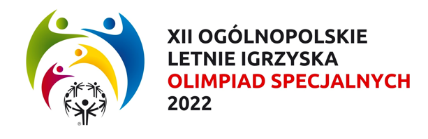 Aneks do Ogłoszenia nr 1/2022O postępowaniu przetargowym dot. Wykonawcy zakwaterowania i wyżywienie wraz z wynajmem miejsc parkingowych dla autokarów i busów podczas XII Ogólnopolskich Letnich Igrzysk Olimpiad Specjalnych – w dyscyplinach gimnastyka, wrotkarstwo, tenis - Bydgoszcz 2022Zamawiający i przedmiot zamówieniaOlimpiady Specjalne Kujawsko – Pomorskie z siedzibą w Bydgoszczy, ul. Graniczna 12, poszukuje wykonawców niżej opisanego zadania obejmującego wykonanie usługi hotelowej, w tym wyżywienie, miejsc parkingowych wraz z uwarunkowaniami do przeprowadzenia zadania: Dotyczy zmiany ilościowej wydawanych posiłków - śniadań, punkt 1.2. otrzymuje brzmienie:1.2. wyżywienie wg specyfikacji:         - do 4 dni przed Igrzyskami podamy ilość porcji wegetariańskiej lub innej,         - miejsce wydawania obiadów podczas zawodów – lodowisko Torbyd i komples sportowy               Zawisza, usługodawca gwarantuje miejsce wydawania i spożywania posiłku, (pomieszczenie               +stoły+ krzesła minimum 150 miejsc)         - śniadanie w formie szwedzkiego stołu, bez porcjowania, dostępne dania ciepłe i zimne, napoje               zimne i ciepłe w godz. 6.00 – 8.00,         - obiad w dniu 20 maja 2022 w miejscu rejestracji uczestników ul. Gdańska 163 Bydgoszcz,         zupa i drugie danie, woda do posiłku w godzinach 13.00 – 16.00; zupa - min. 350ml, na osobę;           ziemniaki/makaron/ryż/kasza – min. 120gr na osobę; mięso/ryba – min. 150gr na osobę, warzywa        – min. 150gr na osobę; usługodawca gwarantuje miejsce wydawania i spożywania posiłku,          (pomieszczenie +stoły+ krzesła minimum 150 miejsc)       - obiad w miejscu zawodów – jednodaniowy, ziemniaki/makaron/ryż/kasza – min. 120gr na          osobę; mięso/ryba – min. 150gr na osobę, warzywa – min. 150gr na osobę; woda niegazowana          0,5l butelkowana do posiłku. Usługodawca gwarantuje miejsce wydawania i spożywania         posiłku, (pomieszczenie +stoły+ krzesła minimum 150 miejsc).       - kolacja; w formie szwedzkiego stołu, bez porcjowania dostępne dania ciepłe i zimne napoje          ciepłe i zimne w godz. 18.45 – 19.45.      - prowiant – 2 bułki, owoc, baton, woda mineralna niegazowana 0,5l butelkowana.      - należy dołączyć planowany jadłospis do weryfikacji standardów.Niniejsza zmiana zostaje wprowadzona w związku rozbieżnościami jakie wystąpiły pomiędzy liczbą osób zakwaterowanych a liczbą wydawanych śniadań w miejscu zakwaterowania.20 majaObiad – w miejscu rejestracji, ul. Gdańska 163 Bydgoszcz277 osób20 majaKolacja – w miejscu zakwaterowania277 osób21 majaŚniadanie – w miejscu zakwaterowania251 osób21 majaObiad – w miejscu zawodów277 osób21 majaKolacja – w miejscu zakwaterowania277 osób22 majaŚniadanie – w miejscu zakwaterowania251 osób22 majaObiad -w miejscu zawodów277 osób22 majaprowiant – w miejscu zawodów277 osób